Publicado en Madrid el 03/04/2020 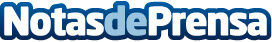 Clap2thank, el juego interactivo que ‘escucha’ los aplausos de agradecimiento a los sanitariosLa iniciativa totalmente altruista ha sido llevada a cabo por la agencia de innovación experiencial Wildbytes y permite medir el número de aplausos que da cada hogar durante ese momento de reconocimiento, creándose así un ranking global donde al finalizar, se puede ver el número total de aplausos conseguidos entre todos. Este juego fomenta el espíritu de superación y la sana competitividad, permitiendo al jugador participar tantas veces como desee, rompiendo con la monotonía que se adueña del día a díaDatos de contacto:Axicom+34 609 265 146Nota de prensa publicada en: https://www.notasdeprensa.es/clap2thank-el-juego-interactivo-que-escucha Categorias: Nacional Marketing Sociedad Entretenimiento Solidaridad y cooperación Ocio para niños Innovación Tecnológica http://www.notasdeprensa.es